Kedves Hallgatók!Az alábbi néhány mondattal a Ti munkátokat próbálom meg elősegíteni, amennyiben úgy döntötök, hogy lemezlovast bíztok meg a „nagy nap” zenei lebonyolításával.Minden rendezvény - beleértve az esküvőket is - egyik leglényegesebb pontja a zene kiválasztása! Nagyon sokban hozzájárul az estéről kialakult összképhez.Az esküvő egyik alappillére a zene, vagyis a zenész, legyen az akár Zenekar vagy Esküvői Dj, esetleg mindkettő. Ezt a  tényt gondolom, senki nem vonja kétségbe! Ennek létjogosultságát nem szeretném hosszan ecsetelni, inkább álljon itt néhány hasznos infó, és példa az esküvői dj kiválasztásával kapcsolatban:Úgy gondolom nem kis felelősség eldönteni milyen típusú esküvői zene alkalmas a násznép szórakoztatására. Legyen mulatós zene az idősebbek kedvéért, vagy inkább retro zene a 80-90-es évekből, esetleg a mai modern zene lehetne a helyes választás!? Saját zenei ízlésünkön és kedvenceinken túl figyelembe kell vennünk a vendégek összetételét és zenei ízlését is. És itt jön az egymillió dolláros kérdés: Mi alapján válasszunk zeneszolgáltatót a lagzinkra?Sajnos ebben a témában nagyon nehéz minden vendég igényeit maximálisan kielégíteni, szinte lehetetlen. A jól eltalált zenei stílus mindenki számára előnyös lehet: a fotós örömteli, vidám, spontán bulizós képeket tud készíteni, az étteremnek is öregbíti a hírnevét egy jól eltalált buli, a ceremóniamesternek sem kell unalmas kvízjátékokkal kitölteni a holtidőt, és nem utolsó sorban az ifjú pár is szívesebben emlékszik vissza a „nagy napra”Ha már túl vagyunk a ruhaválasztáson, a helyszínfoglaláson, a menü kiválasztásán, egyéb esküvői szolgáltatókkal történő szerződéskötésen (fotós, vőfély/ceremóniamester, dekoros…stb), mindig a végén jön a kérdés, milyen zene legyen a lagzin. Nos, nagyjából 3 lehetőség közül lehet választani: Szintiboy: Többnyire olcsón -néhány tízezer forintért- dolgozik. Előre gondosan a felismerhetetlenségig széteffektezett hangszínnel, floppy lemezről betöltött hangmintákkal, néhány száz - nagy részük mulatós - dallal rendelkező igényesnek nem nevezhető szolgáltató.  A zenének ezt a formáját csak abban az esetben válasszuk, ha a vendégek nagy része Galambos Lajos és „sztárvendégei” szombat esti műsorán nevelkedett.  Közel 10 éves rendezvényes pályafutásom alatt egy kezemen meg tudom számolni a színvonalas szolgáltatót ezen a területen. Ez csakis akkor jó választás, ha a vendégek a mulatós zenéken kívül semmi másra nem kíváncsiak, és nem nagyon érdekli őket a dalok minősége sem, ellenben a pár nagyon olcsón meg fogja úszni az esküvő zenei részét.Zenekar: Talán az egyik legnehezebb választás. Itt a legnagyobb a szórás. Először is nem árt, ha tudjuk a vendégek és mi magunk, milyen zenét szeretünk. Egy hagyományőrző lagzin egy bulizenekar nem biztos, hogy jó hangulatot tud csinálni és ugyanez fordítva is igaz. Egy jó zenekart felfogadni nem olcsó mulatság és célszerű hónapokkal előtte lefixálni az időpontot.Az ár ebben a szegmensben legtöbbször egyenesen arányos a minőséggel.Sajnos vannak ellenpéldák is, de nem jellemző. Voltam olyan lagziban, ahol egy méregdrága zenekarnál még éjjel 1-kor is azt hittem, hogy csak a hangszereiket hangolják. Egy biztos, hat számjegyű összeg alatt nem találunk jó zenekart. Mielőtt szerződést kötünk velük célszerű demót vagy játszási listát kérni, vagy ha van rá mód meghallgatni őket valahol személyesen. Érdemes rászánni az időt, hisz életünk egyik legfontosabb napjának a megítélése múlik rajta. Figyelembe kell venni azt is, hogy egy zenekar nem fog egész éjszaka játszani, ők hangszerekkel dolgoznak, ami folyamatos koncentrációt igényel, muszáj néha meg állniuk pihenni. Ideális választás lehet a zenekar + dj kombináció. Nagyon sok ilyen lagzim volt már, egy jó zenekar egy talpraesett dj-vel verhetetlen tud lenni, szinte biztos a hajnalig tartó mulatozás. Ennek a verziónak az egyetlen hátránya, hogy drága.Lemezlovas: Korunk egyik legelterjedtebb esküvői zeneszolgáltatási formája. Mivel jómagam is ebben a szegmensben tevékenykedem, egy kicsit több időt szánnék e műfaj bemutatására:Miért éppen dj? Az elmúlt pár évtizedben felnőtt egy generáció, akik fiatalságuk hétvégéit a diszkók táncterein vagy a fesztiválok/koncertek színpadjai előtt töltötték. Ebbe a rétegbe már az örömszülők is beletartoznak, ezek az emberek nem szívesen ropják a „sárgul már a kukoricaszár” című megaslágerre. A másik ok, amiért sokan dj-t választanak egy nem elhanyagolható szempont az ár. Egy jó zenekar töredékéért megkapható, egész éjszaka játszik, és keveset „fogyaszt”, ideális robot. Sajnos ez az egyetlen hátránya is. Egy hagyományőrző lagzin (pl. sváb, vagy mulatós) nagyon lelketlen tud lenni. Ahol egész este ilyen jellegű zenét szeretnénk, csak zenekarban gondolkodjunk, teljesen más a hangulata.Amiben viszont a dj a legjobb: kevés zenekar tud Elvis-től Madonnáig minden örökzöldet lejátszani. Találkoztam már ilyennel is, de rettenetesen drágák voltak, nem véletlenül.  Egy jó dj fergeteges hangulatot tud teremteni, hisz közel 50 év zenei anyaga áll a rendelkezésére, amit ügyesen összeválogatva, egymásra építve, pontosan mixelve megbabonázza a vendégsereget. Ha pedig olyan lagzit szeretnénk ahol mai slágerek is szólnak megkerülhetetlen a lemezlovas jelenléte. Egy David Guetta-t vagy Lady Gaga-t nem könnyű eljátszani egy zenekarnak, bár ilyennel is találkoztam már, igen borsos áron. Mivel ezek a zenék szólnak nap mint nap a rádióban és a teljes médiában, az idősebb korosztály is szívesen ropja rá, főleg ha vegyítve van némi örökzöld slágerrel. Az esküvőkön táncoló vendégek nagy része a ’30-as ’40-es korosztályt teszik ki, akik a „diszkópatkányok”-on nőttek fel. Ez a réteg már elég toleráns a zenében, ha igényesen van tálalva a rock-tól a retróig mindenre buliznak, még a mulatósra is, de csak módjával. Ezek a lagzik szoktak a legkellemesebb hangulatúak lenni, hisz egy jó dj minden korosztályt meg tud táncoltatni.Ezeken az estéken a mulatós zene többnyire csak a menyasszonytáncra korlátozódik.Itt is ajánlott a zenekar és dj kombináció, mármint ha a pénztárcánk engedi.A lemezlovas kiválasztása sem egyszerű feladat. Vannak kifejezetten erre szakosodott ügynökségek, lemezlovas közvetítők, nem a legolcsóbbak, ellenben csak profikkal dolgoztatnak, ritkán lehet velük mellényúlni. Én dolgozom többel is, korrektek, profik, vigyáznak a jó hírükre. Ők már végigjárták azt az utat, amit Ti nagyon nem szeretnétek. Engem legtöbbször „szájhagyomány„ útján találnak meg, régebbi esküvők vendégei ajánlanak. Ebben az esetben is célszerű demó anyagot kérni, mert ami tetszik másnak az nekünk még nem biztos, hogy fog. Bár azt is el kell mondani, hogy több ezer zeneszámos listából dolgozunk ezért nincs két egyforma lagzi. Ha biztosra akarunk menni célszerű adni a dj-nek egy játszási listát és egy tiltólistát, ami tükrözi a magunk, barátaink és a rokonaink ízlését, kedvenceit. Egy ilyen listából nagyon profin fel lehet készülni az egész estére, és garantált a jó hangulat.Ezeket elolvasva remélem, mindenki megtalálja a magának megfelelőt és kívánom, hogy egy felejthetetlen estében legyen része!Ha már eldöntöttük, hogy egy esküvői lemezlovassal szeretnénk még emlékezetesebbé tenni a nagy napot, akkor lássunk neki a kiválasztásnak!Mint minden esküvői szolgáltatónál itt is óriási a választék található a piacon, a vérprofi szakemberektől a vicc kategóriáig. Egy biztos, a 30-40 ezer forintos szegmenst messziről kerüljük el!  Egy jó esküvői lemezlovasnak van weblapja, amin szerepelnek a szolgáltatásai, referenciái, kérésre demo anyagot tud küldeni. Ha még mindig bizonytalanok vagyunk, kérdezzük meg, hol lehet élőben is meghallgatni, ugyanis a legtöbb profi esküvői dj évközben is dolgozik szórakozóhelyeken, rendezvényeken. Győződjünk meg róla, hogy a kiszemelt dj-nek a jogdíjai engedélyei rendezettek. Nincs annál kellemetlenebb, ha egy a rendezvényhelyszínen lévő rutin ellenőrzés során összepakolják a lemezlovasunk felszerelését az ellenőrök. Amennyiben szimpatikusnak találtunk valakit, kérjünk tőle árajánlatot. Egy esküvői zenélésre szakosodott szolgáltatónak minden technikai akadályt el kell hárítani, legyen szó szertartáshangosításról, filmek vetítéséről, slide show-ról vagy akár karaoke szolgáltatásról. A lista végtelen, és minden esetben előre le kell egyeztetni, lehetőleg írásba is foglalni.  Egy árajánlat felépítése sok mindent elmond a küldőjéről. Mit kell tartalmaznia egy átlagos esküvői ajánlatnak: rövid bemutatkozásreferenciákalap szolgáltatás tartalma, árakiegészítő szolgáltatások tartalma, áraielérhetőségekÍme egy példa egy átlagos ajánlatról néhány kiegészítő szolgáltatással: Kedves Házasulandók! Először is engedjétek meg, hogy néhány mondatban bemutatkozzam: 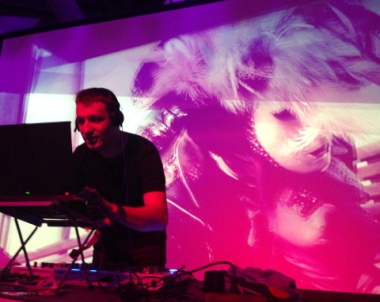 A discozást 1997-ben kezdtem, azóta is rendszeresen megfordulok az éjszakai klubokban, valamint megszámlálhatatlan vállalati rendezvényt, esküvőt, privát bulit lebonyolítottam már. A bulikat Pioneer Pro Dj pulttal és QSC K-System hangredszerrel vezényelem le, Dj vizsgával (1999 óta), Mahasz engedéllyel rendelkezem, a Dj szövetség tagja vagyok.A zenei stílusom a 80-as, 90-es évek zenéitől napjaink aktuális slágereiig, valamint a lágyabb elektronikus zenékig terjed. Munkám során a pontos mixelés mellett, előszeretettel használom a mikrofont is. Szeretem bevonni a közönséget az este alakulásába elvégre Én vagyok értük és nem Ők értem!Referenciáim a következőek (a teljesség igénye nélkül): Clubok, ahol jelenleg is dolgozom:  Crazy Café (’90-es évek és napjaink slágerei) Bp., nU bisztró (modern tánczene és lounge) Bp., VakEgér Tőzsdekocsma (’90-es évek és napjaink slágerei) Bp., Clubok, ahol dolgoztam:  Kaméleon Klub Bp., Y Club Cegléd, Macondo Music Café Cegléd, Jazz Café Cegléd, Kakas Disco Fonyód, Morrison’s 3 (Közgáz Pince), U26 Club Bp., Ankert Bp. , S’Maci Pub Bp. ….Céges rendezvények, ahol megfordulok rendszersen:  Philip Morris Mo. Kft., GlaxoSmithKline Kft., Deloitte Zrt., Raiffeisen Bank Zrt., Telenor Zrt., Nestlé Hungária Kft., Cetelem Bank Zrt., OTP Bank Nyrt., MAG Zrt., Tesco Global Áruházak Zrt.…..Rendezvényszervezők akikkel együtt dolgozom: Volumen A hangostárs, Budapest Party Service, Confhotel Event, Allure Supreme, XXL Catering, Waldorf Catering, Eskuvodjk.hu, Rátkai Tímea esküvőszervező, Agócs Virág eszküvőszervező, Mis & Bos Kft…..Árajánlatom az esküvőtökre:Alap DJ szolgáltatás:								XY.000.- FtHangosítás:3000 Watt hangteljesítmény (QSC K-System hangrendszer)1 db keverőpult1 db mobil mikrofon1 db vezetékes mikrofonFénytechnika:2 db zene ütemére dolgozó disco lámpa1 db fényállvány1db dekorációs fény1 db par lámpa (dj megvilágítására)Személyzet:1 fő lemezlovasKiszállás:Budapesten ingyenes, vidéken: 70 Ft / kmSzertartáshangosítás:								XY.000,- FtQSC hangrendszer1 db keverőpult1db mobilmikrofonHangulatvilágítás: 8 db led par reflektorral a terem falainak/oszlopainak a megvilágítása fix színekkel vagy színúsztatással.								XY.000,- FtÉpítési idő: kb. 1,5 óraEgyéb:A működéshez szükséges elektromos áramot a megrendelőnek kell biztosítania!Az árak az áfát nem tartalmazzák!Kérem részemre a parkolást biztosítani!Remélem ajánlatom elnyeri a tetszéseteket, és egy felejthetetlen estét tudunk végigbulizni együtt!Üdvözlettel:

Mester Gyula06 70 6157425e-mail:  gyula.mester@djszerviz.huweb:  www.djszerviz.huA továbbiakban a népszerűbb esküvői zenei stílusokat szeretném részletesen bemutatni: Minden lagzin igen nagy felelősség terheli a zenei szolgáltatót, legyen az esküvői Dj, zenekar, vagy énekes, mivel a vendégsereg a fergeteges-vagy rosszabb esetben egy sivár- bulira fog leginkább emlékezni. Ezért is fontos, hogy az esküvői dj tisztában legyen, miket játszhat, vagy miket nem.Tudnia, ismernie kell az ifjú pár és násznép összetételét, milyen korosztályba tartoznak, milyen zenei ízlésük van. Tehát azt kell, hogy mondjam, hogy egy esküvőre zenét összeállítani korántsem egyszerű feladat. Ezért hívnak sokan esküvőre dj-t, hogy a változatos zenei blokkokra minden korosztályt táncra tudjanak csábítani.  Tegyünk egy kis áttekintést mik a legnépszerűbb zenei stílusok egy esküvőnManapság, az eddig hagyományos és elmaradhatatlan mulatós zenéket leginkább a vidéki esküvőkön igényli a közönség, Ők képesek egy egész éjszakán át ropni a „nád a házam tetejére”, vagy a „hosszú fekete hajra”, fiatalok és idősek is egyaránt. Kicsit, modernebb, kicsit városiasabb lagzikban ez már nem annyira jellemző, inkább az idősebb korosztály szeret erre a stílusra bulizni.Tipikus esküvői zene a magyar, illetve a külföldi örökzöldek tömkelege. Itt említhetünk olyan örök magyar slágereket a teljesség igénye nélkül, mint például a Szűcs Judit „Táncolj még”-je, a Neoton Família mindenki által kedvelt dalai, vagy Hofi Géza nagy slágere a „Próbálj meg lazítani”. A jó esküvői dj lemezes táskájában ott vannak a 90’ évek magyar diszkó slágerei is, amivel szélesítik az esküvői zene palettáját, mint például Orsitól „Ha lemegy a nap”, a Hip Hop Boyz-tól „A hegyekbe fönn”, vagy épp a Carpe Diem-től az „Álomhajó”.Ezek az igazán énekelhető, táncolható, hatásvadász zeneszámok. Éppen ezért is kedvencei a közönségnek, mivel az ebben az időszakban felnövő generáció mostanában házasodik, és örömmel bulizik az iskolai évei alatt megszokott kedvenceire.A magyar retró zenékhez hasonlóan éppen olyan népszerűek a külföldi retró slágerek. Az Abba „Dancig Queen”-je örök klasszikus, de szólhatunk a BoneyM „Daddy Cool”-járól is, vagy említhetjük a „szombat esti láz” nagy himnuszait például a Bee Gees „Stayin’ Alive”-ját. Ezekre a dalokra az örömszülők is biztosan táncra perdülnek, hiszen ezek a számok pont az ő fiatalságuk zenéi.Azoknak, akik a kicsit pörgősebb, gyorsabb ritmusok hívei kedvezhetünk a hazai és külföldi rock&roll zenékkel. Jöhet a Hungária „Csókkirálya”, a Grease örökzöldjei, vagy rophatják Elvis valamelyik klasszikusára. Így lesz változatos egy esküvőn a zene.Nem ritka az sem, hogy az esküvői zenék között helyet kap, egy-egy latinosabb zenei blokk, mivel a fiatalok között ez a műfaj is egyre népszerűbb. Ilyenkor jöhet egy kis Lambada, Gloria Estefan, vagy Gipsy Kings, hogy csak az örökzöldeket említsük. A modernebb zenékben gondolkodunk, nem feledkezhetünk meg egy jó Danza Kuduro-ról vagy Shakira dalairól.Miután az idősebb korosztály elkezd hazafelé szállingózni, előszeretettel kerülnek elő napjaink slágerei is. A násznép ilyenkor szívesen tombol David Guetta-ra, Lady Gaga-ra, vagy Pitbullra. Ezek a zenék igazi diszkó hangulatot teremtenek, ezért játszhatóak inkább olyankor, mikor a vendégekből már csak a fiatalok maradnak a porondon. Szinte bármilyen modern zenét kérhettek egy esküvői dj-től, a mai rádiós slágerektől az elmúlt évek klubzenééig mindent. Az esküvői zenék széles repertoárjában helyet szokott kapni a populárisabb és a keményebb rock zene is, ha a vendégösszetétel ezt úgy kívánja. Előfordul, hogy az ifjú pár és barátai, rokonai nagy rock zenerajongók, ilyenkor a vendégek már jó pár ital elfogyasztásán túl vannak, nem ritkák a „léggitár” bajnokságok sem. Ebben az esetben egy rock zenei blokk akár hosszabb is lehet, nemcsak egy-egy szám erejéig játssza az egy jó esküvői dj. Nagy kedvencek az AC/DC „Highway To Hell”-je, vagy a Guns N’ Roses „Paradyse City”-je, énekelhetjük Bon Jovi „It’s My Life”-ját, vagy szólhat egy kis Tankcsapda is. Ha esküvőre dj-t választotok, ezekre biztos, hogy együtt tomboltok majd!Az esküvői zene tehát igen sokrétű megválogatása, összeállítása nagy gondolt és szakértelmet igényel, és az esküvő alatt is folyamatosan figyelni kell a násznép igényeit. De annak az esküvői Dj-nek, vagy zenekarnak, aki tapasztalt, sok esküvőt végigzenélt ennek a kivitelezése sem jelenthet gondot! Minden esküvőn nagyon fontos dolog, hogy a megfelelő zenék a megfelelő időpontban szóljanak. Nem ajánlatos ajtóstól rontani a házba. Egy angolkeringő alapú nyitótáncot nem illik egy „láncpörgetős” heavy metál zenével folytatni .Az alábbi felsorolásban egy klasszikus dj-s esküvő zenei felhozatalát szeretném bemutatni (eltérések persze lehetségesek, hisz fentebb már írtam: „nincs két egyforma esküvő”).Vendégérkezés: halk háttérzene, koktélzenékkel pl. Barry White, Saint-Germain Café….stbSzertartás alatt: a párral előre egyeztetett alkalomhoz illő zenék pl. bevonuló, gyűrűhúzó, szülőköszöntő…stbGratuláció alatt: a párral előre egyeztetett vidámabb zenék pl. Bruno Mars – Marry You, Pharrell William – Happy…stbVacsora alatt: eleinte halk háttérzene, koktélzenékkel pl. Bossa Nova, Café Bar…stb, amikor a kávézós/ajándékátadós részhez érünk ajánlott átváltani egy kicsit funkysabb, retrósabb, de még nem bulizenére, jelezvén, hogy hamarosan „történni fog valami”.Nyitótánc: A párral előre egyeztetett zene, ami lehet valami lassabb keringőalapú vagy egy több számból összevágott vicces tánc is, a koreográfiába most ne menjünk bele.Retro blokk: A nyitótánc után érdemes olyan zenékkel kezdeni, amikre az idősebb korosztály még a fiatalabbak pedig már hajlandóak táncolni. Lényeg az, hogy minél több embert próbáljunk meg a tánctéren tartani. Ilyenkor szoktak előkerülni a klasszikus örökzöldek pl. Abba – Dancing Queen, David Lee Roth – Just a Gigolo, Elvis – Jilhouse Rock, Hungária – Csavard fel a szőnyeget...stb. Itt már nagyon sok múlik a lemezlovas felkészültségén, hiszen a buli menete bármilyen zenei stílusba tovább mehet, a lényeg az, hogy minél több ember maradjon a tánctéren, minél jobb legyen a hangulat. Általában a fotósok ilyenkor szokták a legtöbb bulizós képet elkattintani, ilyenkor még szépek a képek, a smink nincs elfolyva, a nyakkendő sem került a homlokra . A bulinak is jót tesz, ha a vőfélynek/ceremóniamesternek nem kell beavatkoznia, hanem minden megy a maga útján. A lényeg, hogy a torta érkezése előtt egy 15 perccel már ne pörgessük a násznépet, inkább játsszunk lassabb számokat, hogy mindenki egy picit megnyugodjon, nem tesz jót az estének, ha a legjobb résznél állítjuk le a zenét.Tortazene: a párral előre egyeztetett zene, utána valami funkysabb, retrósabb háttérzene, fontos, hogy ne legyen hangos. Ha minden jól ment, akkor 1-1,5 órát pörgettük a násznépet a tánctéren, így feltehetően szeretnének egy kicsit beszélgetni, kifújni magukat. Extrém esetben, ha annyira jó a hangulat jöhet a menyasszonytánccal egybekötött torta: aki megtáncoltatja a menyasszonyt, kap egy szelet tortát…. Ebben az esetben nem áll le a buli, csak a zenei stílus változik. Ezt csak akkor alkalmazzuk, ha tényleg mindenki a tánctéren ropja, és nem akarjuk megállítani a bulit. Bár nagyon ritka az ilyen esküvő.Menyasszonytánc: A párral egyeztetett zenékből általában mulatós zenékkel, de nem ritka a latinos vagy rock and roll-os menyasszonytánc sem. Ebben az esetben mindenképp érdemes figyelembe venni a násznép összetételét, mert könnyen visszafelé sülhet el a dolog. Ilyenkor inkább a klasszikus mulatós zene a nyerő, hisz a nagyszülők és az idősebb vendégek is szeretnének az ifjú arával táncolni egyet.Menyasszonytánc utáni buli hajnalig: Ha már az este minden kötelezően előírt teendőjén túl vagyunk, és az ifjú pár is átöltözött: ilyenkor kerülnek elő a kicsit modernebb bulizenék is, addigra már megismertük a „keménymagot”, az idősebb vendégek elkezdtek hazaszállingózni. Ebben a szegmensben bármilyen zenét stílusú lehet játszani amiről úgy gondoljuk, hogy tetszeni fog a vendégeknek. Célszerű nagyon pörgős hatásvadász zenéket játszani stílustól függetlenül pl. AC/DC – „Highway To Hell”, LMFAO – „Party Rock Anthem”, Dr. Alban – „Sing Hallelujah”, Splash – „Tedd fel a kezedet”…stb. Az ifjú pár ilyenkor tud igazán önfeledten mulatni a barátaival együtt, hiszen Őket eddig lekötötték a protokolláris teendőik. Ilyenkor szokták a legjobban elengedni magukat a vendégek, hiszen már az esküvői szolgáltatók (pl. fotós, videós, vőfély/ceremóniamester) nagy része elment haza. Ami ilyenkor történik az nem is baj, ha nem örökítik meg . Ilyenkor célszerű minél több dalt játszani a pár kívánságlistájából, ezzel is sok örömet lehet szerezni az ifjú házasoknak. Ez a rész általában hajnali 4-5 óráig szokott tartani. Ha már látjuk, hogy lassan vége a bulinak, elkezdhetünk lassabb levezető számokat játszani,nagyjából fél óra elég szokott lenni erre a részre. Amint az ifjú párral leegyeztettük a buli végét, de még vannak a tánctéren, célszerű valami „kedvenc” dallal zárni az estét a fiatal házasok kívánságlistájából, mert nem csak az első benyomás számít, hanem az utolsó is!Kedves Hallgatók!Remélem, hogy nem voltam túl hosszú, és sikerül az általam megosztott tapasztalatokkal elősegíteni a munkátokat! Szeretném, ha nektek is  legalább annyi jó hangulatú esküvőben lenne a jövőben részetek, mint  amennyiben eddig Nekem! További sok sikert és jó munkát kívánok NEKTEK!Utóirat: Esküvőre csak kényelmes cipőben menjünk! Üdvözlettel: Mester GyulaLemezlovas+36 70 6157425gyula.mester@djszerviz.huwww.djszerviz.hu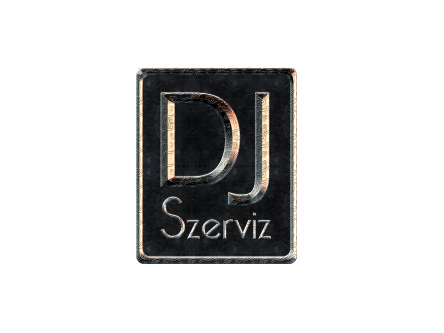 